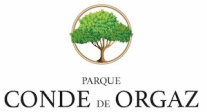 ANEXO III.-	TARJETA ALFA PARA INGRESOS DE DATOS DE CARÁCTER PERSONALASOCIACIÓN PROPIETARIOS Y VECINOS PARQUE CONDE ORGAZ., pone en su conocimiento que dispone de un fichero automatizado con datos de carácter personal así como de un archivo documental general que contiene datos personales y que forman parte de la BASE DE DATOS DE ASOCIACIÓN PROPIETARIOS Y VECINOS PARQUE CONDE ORGAZ.La finalidad de su creación, existencia y mantenimiento es el tratamiento de los datos con la única finalidad de dar cumplimiento a los lícitos objetivos de ASOCIACIÓN PROPIETARIOS Y VECINOS PARQUE CONDE ORGAZ.Los destinatarios de la información son todos los departamentos, compartimentos, locales y entes asociados en los que se organiza ASOCIACIÓN PROPIETARIOS Y VECINOS PARQUE CONDE ORGAZ., así como los estamentos oficiales que por ley exijan la cesión.En todo caso, usted tiene derecho a ejercitar los derechos de oposición, acceso, rectificación, limitación, supresión, portabilidad y cancelación en el ámbito reconocido por la Ley Orgánica 3/2018 de 5 de diciembre de Protección de Datos y Garantía de los Derechos Digitales (LOPDGDD), mediante lo dispuesto por el RD. 1332/1994 de 24 de junio y RD.1720/2007 de 21 de diciembre y el Reglamento (UE) 2016/679 de 27 de abril de 2016. El responsable del fichero es ASOCIACIÓN PROPIETARIOS Y VECINOS PARQUE CONDE ORGAZ. Para ejercitar los derechos arriba mencionados, y para cualquier aclaración, puede dirigirse por escrito a ASOCIACIÓN PROPIETARIOS Y VECINOS PARQUE CONDE ORGAZ., con domicilio en la localidad de Madrid, Avenida de los Madroños, nº 38 (28043).Los datos incorporados en el fichero automatizado con datos de carácter personal, se utilizarán para la gestión y administración de ASOCIACIÓN PROPIETARIOS Y VECINOS PARQUE CONDE ORGAZ., en el marco del desarrollo de su objeto social.Atendiendo a lo expuesto y de acuerdo con lo que se me propone, CONSIENTO EXPRESAMENTE Y AUTORIZO  a ASOCIACIÓN PROPIETARIOS Y VECINOS PARQUE CONDE ORGAZ., para que trate los datos que voluntariamente cedo, de acuerdo con lo que dispone la Ley Orgánica 03/2018 de 5 de diciembre de Protección de Datos y Garantía de los Derechos Digitales,  limitando mi autorización al cumplimiento de las finalidades directamente relacionadas con las funciones legítimas de ASOCIACIÓN PROPIETARIOS Y VECINOS PARQUE CONDE ORGAZ., en los ámbitos de la Institución, sus departamentos, entes colaboradores e instituciones anejas, así como la cesión a los estamentos oficiales públicos y privados oportunos para conseguir el cumplimiento de sus objetivos.El Afectado			                         		ASOCIACIÓN PROPIETARIOS Y 							VECINOS PARQUE CONDE ORGAZNOMBRE Y APELLIDOS __________________________________________________DOMICILIO _____________________________________________________________ANº   _________ / ___________	CÓD. CLIENTE 430  ______  _______	FECHA: ______  /  _______   /  ________Asociación de Propietarios y Vecinos Avda. de los Madroños,  38 * 28043 Madrid * CIF: G-28897239 * Tfno: 913 884 360 e.mail: secretaria@parquecondeorgaz.com    web: www.parquecondeorgaz.com